   PROGRAM   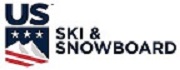   TEAM CAPTAINS‘ MEETING    Date:   3 March, 2024Site:    Jiminy Peak, HancockSite:    Jiminy Peak, HancockSite:    Jiminy Peak, HancockState:   MAEvent:  Slalom RUNRUNRadios:                                                                                    Radios:                                                                                    Radios:                                                                                    Radios:                                                                                    Distribute to Jury 07:10Jury loads at 07:30Distribute to Jury 07:10Jury loads at 07:30Jury Inspection:Jury Inspection:Jury Inspection:Jury Inspection:08:0011:15Jury:Jury:Jury:Jury:TD:Dunne, JayJury:Jury:Jury:Jury:Chief of Race:Quinn, PatrickJury:Jury:Jury:Jury:Referee:W: Holmquist, JakeM: Vertil, AnaJury:Jury:Jury:Jury:Ass’t Referee:Connection Coach(es):Connection Coach(es):Connection Coach(es):Connection Coach(es):Course Setters (Names / Teams):                                                                                                                                Course Setters (Names / Teams):                                                                                                                                Course Setters (Names / Teams):                                                                                                                                Course Setters (Names / Teams):                                                                                                                                W: Ruh, TimothyM: Rabic, Urska W. TBDM; Simplicio, Chip Lift Open:                                                                                                 Lift Open:                                                                                                 Lift Open:                                                                                                 Lift Open:                                                                                                  08:30 08:30Warmup and Training Area: Warmup and Training Area: Warmup and Training Area: Warmup and Training Area:  Whirlaway   Whirlaway  Inspection(one):                                                                   Inspection(one):                                                                   Inspection(one):                                                                   Inspection(one):                                                                   08:4011:30Entry for Racers Closed: Entry for Racers Closed: Entry for Racers Closed: Entry for Racers Closed: 09:1012:00Photographers In Place:Photographers In Place:Photographers In Place:Photographers In Place:Entry for All Closed:Entry for All Closed:Entry for All Closed:Entry for All Closed:09:1512:05Coaches in Place:Coaches in Place:Coaches in Place:Coaches in Place:09:1512:15No. of Forerunners:  (     )No. of Forerunners:  (     )No. of Forerunners:  (     )Start Time: 09:20/  12:20Interval: 1 minuteInterval: 1 minuteStart Times: Start Times: Start Times: Start Times: 09:3012:30 Start Interval(s):Start Interval(s):Start Interval(s):Start Interval(s):Preparation Breaks: Preparation Breaks: Preparation Breaks: Preparation Breaks: Yellow Zones/Flags:                                                                       1st                                                                       2nd                                                                                                                  3rdYellow Zones/Flags:                                                                       1st                                                                       2nd                                                                                                                  3rdPlaces                Places                Back to StartBack to StartYellow Zones/Flags:                                                                       1st                                                                       2nd                                                                                                                  3rdYellow Zones/Flags:                                                                       1st                                                                       2nd                                                                                                                  3rdBottow Whirlaway pitchBottow Whirlaway pitchYellow Zones/Flags:                                                                       1st                                                                       2nd                                                                                                                  3rdYellow Zones/Flags:                                                                       1st                                                                       2nd                                                                                                                  3rdEntering Lower ExhibitionEntering Lower ExhibitionYellow Zones/Flags:                                                                       1st                                                                       2nd                                                                                                                  3rdYellow Zones/Flags:                                                                       1st                                                                       2nd                                                                                                                  3rdSlip Crews: Slip Crews: Slip Crews: Slip Crews: Intermediate Times:         Intermediate Times:         Intermediate Times:         Intermediate Times:         NA NA Awards Ceremony:          Awards Ceremony:          Awards Ceremony:          Awards Ceremony:           Approx 30 minutes after end of men’s protest period  Approx 30 minutes after end of men’s protest period Public Draw:                                                                                            Public Draw:                                                                                            Public Draw:                                                                                            Public Draw:                                                                                            Name(s) / Team(s):Name(s) / Team(s):Course Setter(s) Next Race:                                                                                                                                                                                                      Course Setter(s) Next Race:                                                                                                                                                                                                      Course Setter(s) Next Race:                                                                                                                                                                                                      Course Setter(s) Next Race:                                                                                                                                                                                                      Next Team Captains’ Meeting:                                            Next Team Captains’ Meeting:                                            Next Team Captains’ Meeting:                                            Next Team Captains’ Meeting:                                            Link to Zoom Team Captain’s MeetingTopic: TSASRA U14 Championship SL TCM Time: Mar 2, 2024 05:00 PM Eastern Time (US and Canada)https://us06web.zoom.us/j/89579994987?pwd=z1T7uS0kseNatTcaQKi2ZbZaZp0Y8b.1Meeting ID: 895 7999 4987Passcode: 334512
Link to WhatsApp https://chat.whatsapp.com/G01wU8N7Kd84GfkdNkk3EK  (the same as Saturday) Link to Zoom Team Captain’s MeetingTopic: TSASRA U14 Championship SL TCM Time: Mar 2, 2024 05:00 PM Eastern Time (US and Canada)https://us06web.zoom.us/j/89579994987?pwd=z1T7uS0kseNatTcaQKi2ZbZaZp0Y8b.1Meeting ID: 895 7999 4987Passcode: 334512
Link to WhatsApp https://chat.whatsapp.com/G01wU8N7Kd84GfkdNkk3EK  (the same as Saturday) Link to Zoom Team Captain’s MeetingTopic: TSASRA U14 Championship SL TCM Time: Mar 2, 2024 05:00 PM Eastern Time (US and Canada)https://us06web.zoom.us/j/89579994987?pwd=z1T7uS0kseNatTcaQKi2ZbZaZp0Y8b.1Meeting ID: 895 7999 4987Passcode: 334512
Link to WhatsApp https://chat.whatsapp.com/G01wU8N7Kd84GfkdNkk3EK  (the same as Saturday) Link to Zoom Team Captain’s MeetingTopic: TSASRA U14 Championship SL TCM Time: Mar 2, 2024 05:00 PM Eastern Time (US and Canada)https://us06web.zoom.us/j/89579994987?pwd=z1T7uS0kseNatTcaQKi2ZbZaZp0Y8b.1Meeting ID: 895 7999 4987Passcode: 334512
Link to WhatsApp https://chat.whatsapp.com/G01wU8N7Kd84GfkdNkk3EK  (the same as Saturday) Link to Zoom Team Captain’s MeetingTopic: TSASRA U14 Championship SL TCM Time: Mar 2, 2024 05:00 PM Eastern Time (US and Canada)https://us06web.zoom.us/j/89579994987?pwd=z1T7uS0kseNatTcaQKi2ZbZaZp0Y8b.1Meeting ID: 895 7999 4987Passcode: 334512
Link to WhatsApp https://chat.whatsapp.com/G01wU8N7Kd84GfkdNkk3EK  (the same as Saturday) Link to Zoom Team Captain’s MeetingTopic: TSASRA U14 Championship SL TCM Time: Mar 2, 2024 05:00 PM Eastern Time (US and Canada)https://us06web.zoom.us/j/89579994987?pwd=z1T7uS0kseNatTcaQKi2ZbZaZp0Y8b.1Meeting ID: 895 7999 4987Passcode: 334512
Link to WhatsApp https://chat.whatsapp.com/G01wU8N7Kd84GfkdNkk3EK  (the same as Saturday) Team Captains' Meeting of     Tri-State U16 GS Qualifier  Team Captains' Meeting of     Tri-State U16 GS Qualifier  Team Captains' Meeting of     Tri-State U16 GS Qualifier  Race Code(s) N0319, N0320 N0319, N0320Support OfficialsNATNATChief of CourseDahrough, John Chief of Timing & CalculationsR. CellaChief of Timing & CalculationsR. CellaChief of Timing & CalculationsR. CellaUSAStart Referee (Jury Advisor)Ferris, James Race AdministratorR. CellaRace AdministratorR. CellaRace AdministratorR. CellaUSA Finish Referee (Jury Advisor)Video ControlVideo ControlVideo ControlForerunners  A.   D.    D.    D.    B.   E.    E.    E.    C.    F.     F.     F.    Meeting MinutesMeeting MinutesMeeting MinutesMeeting MinutesMeeting MinutesMeeting MinutesSignature of Race Administrator:Signature of Race Administrator:Signature of Race Administrator:Signature of Race Administrator:Signature of Race Administrator:Signature of Race Administrator: